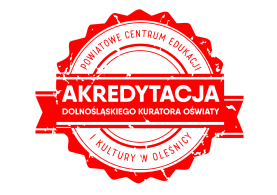 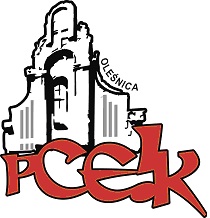 Z A P R O S Z E N I E                                           szkolenie on-lineTemat przewodni sieci:Doradztwo zawodowe w szkole – wielowymiarowośćTemat trzeciego spotkania: Specjalista ds. rynku pracy, czyli co powinien wiedzieć nauczyciel aby przygotować 
ucznia do życia po ukończeniu szkoły.Termin trzeciego spotkania:  29 kwietnia 2020 r. o godzinie: 17:00Czas trwania:  3 godziny dydaktyczneAdresaci: nauczyciele, wychowawcy, szkolni doradcy zawodowiOsoba prowadząca: Anna Płoska – ekspert zewnętrznyKoordynator sieci:  Ryszarda Wiśniewska-PaluchCel główny: Zwiększenie świadomości nauczycieli jaka odpowiedzialność stoi po ich stronie, aby przygotować ucznia do życia po ukończeniu szkoły. Zapoznanie z oczekiwaniami uczniów wzglądem dorosłych i doświadczonych nauczycieli.Program spotkania:rola specjalisty ds. rynku pracy,rynek pracy,oferta edukacyjna,ekspert od korzyści,wyzwania na rynku pracy.Warunki udziału w spotkaniach SWIS:Nauczyciele, zgłaszający się do pracy w sieci, deklarują  udział  we wszystkich zaplanowanych spotkaniach. W kolejnych spotkaniach warsztatowych w ramach sieci mogą uczestniczyć wyłącznie członkowie sieci.Nauczyciele należący do SWIS mogą korzystać z proponowanych szkoleń w ramach sieci oraz materiałów zamieszczanych przez koordynatora na platformie Moodle.UCZESTNICY PO ZAKOŃCZENIU PRAC SIECI OTRZYMAJĄ ZAŚWIADCZENIA.Odpłatność:nauczyciele z placówek oświatowych prowadzonych przez Miasta i Gminy, które podpisały                     z PCEiK porozumienie w sprawie finansowania doskonalenia zawodowego nauczycieli na 2020 rok   oraz z placówek prowadzonych przez Starostwo Powiatowe w Oleśnicy – bezpłatnie.nauczyciele z placówek oświatowych prowadzonych przez Miasta i Gminy, które nie podpisały                z PCEiK porozumienia w sprawie finansowania doskonalenia zawodowego nauczycieli na 2020 rok,  nauczyciele z placówek niepublicznych – 100 zł/jedno spotkanie.Wpłaty na konto bankowe Numer konta: 26 9584 0008 2001 0011 4736 0005Rezygnacja z udziału w formie doskonalenia musi nastąpić w formie pisemnej (np. e-mail), najpóźniej na 3 dni robocze przed rozpoczęciem szkolenia. Rezygnacja w terminie późniejszym wiąże się z koniecznością pokrycia kosztów organizacyjnych w wysokości 50%. Nieobecność na szkoleniu lub konferencji nie zwalnia z dokonania opłaty.